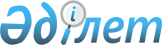 О Меркеле И.Д.Постановление Правительства Республики Казахстан от 25 марта 2003 года N 293      Правительство Республики Казахстан постановляет: 

      Назначить Меркеля Иогана Давидовича первым вице-министром юстиции Республики Казахстан.       Премьер-Министр 

      Республики Казахстан 
					© 2012. РГП на ПХВ «Институт законодательства и правовой информации Республики Казахстан» Министерства юстиции Республики Казахстан
				